07-095 Фронтальный колёсный погрузчик со стрелой для погрузки пакетированных материалов грузоподъемность до 0.8 тн на базе трактора МТЗ-80.1 4х2, высота погрузки до 3.3 м, полный вес до 4.7 тн, ММЗ Д-243 81 лс, 34 км/час, несколько заводов, с 1980-х г.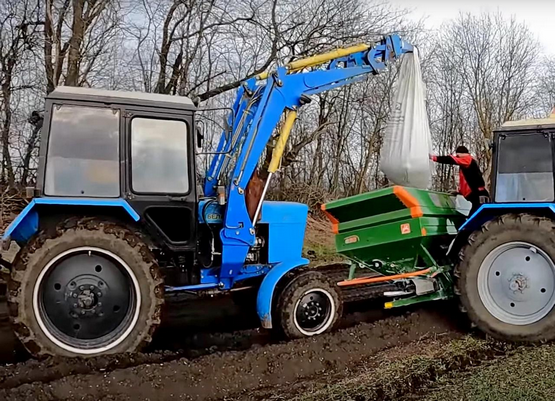  Найти какие-либо сведения в первоисточниках о прототипе этой модели, названном изготовителем ТО-19А, не удалось, а усилия были приложены немалые. Однако нет сомнений, что погрузчики на базе МТЗ-80 с крановой стрелой нашли широкое применение, хотя и в виде весьма отдаленно напоминающем эту модель.Грузоподъемное устройство  входит в основную комплектацию фронтальных погрузчиков, агрегатируемых с тракторами класса 1,4 кН: МТЗ-8О/80Л;МТЗ-82/82Л; ЮМЗ-6АЛ/АМ; ЮМЗ-6Л/6М; ЮМЗ-6КЛ; ЮМЗ-611.Устройство используется для погрузки и транспортирования на небольшие расстояния различных пакетированных грузов, монтажа тяжелых  и крупногабаритных узлов. Привод - от гидросистемы трактора.  Первые фронтальные погрузчики на базе серийных колесных тракторов появились на рубеже 1950-60 годов. Использование тракторных шасси позволяет значительно снизить стоимость производимых фронтальных погрузчиков по сравнению с машинами на спецшасси. Благодаря своей универсальности, наибольшее распространение погрузчики фронтальные на базе трактора МТЗ получили в сельском хозяйстве, в коммунальной сфере, на строительстве небольших объектов. За несколько 10-летий применения основные узлы, детали и гидросистема погрузчиков неоднократно подвергались значительным изменениям и улучшениям, как и применяемые базовые трактора, но принципиальная конструктивная схема и состав основного навесного оборудования не менялись.Из книги «Универсальные строительные машины», авторы: Казаринов В. М., Фохт Т Л. Г. М., Машгиэ, 1962 г.Универсальный погрузчик Д-518 Универсальный погрузчик Д-518 навешивается на трактор «Беларусь» модели МТЗ-7.Широкая номенклатура сменных рабочих органов погрузчика позволяет использовать его для выполнения различных подъемно- транспортных, погрузочно-разгрузочных и земляных работ. Универсальным погрузчиком Д-518 можно производить погрузку различных сыпучих и мелкокусковых материалов (грунт, песок, щебень, гравий, уголь, шлак); погрузку, разгрузку и штабелирование штучных грузов; транспортирование на небольшие расстояния штучных, сыпучих и мелкокусковых грузов; выполнение небольшого объема земляных работ (планировка, перемещение грунта, засыпка и т. п.). В комплект сменных рабочих органов, которые можно монтировать на стреле погрузчика, входят ковши емкостью 0,3; 0,5 и 0,8 м3, вилочный подхват, крановая безблочная стрела, захват для лесоматериалов, отвал бульдозера-планировщика. Навесное оборудование погрузчика Д-518 -включает универсальную раму, кронштейны, стрелу, рычажную систему, гидросистему с цилиндрами и сменные рабочие органы. Универсальная рама погрузчика представляет собой сварную конструкцию, которая прикрепляется к лонжеронам трактора болтами. На раме имеется четыре опорных площадки, на которых монтируются кронштейны погрузчика. Кронштейны, сваренные с осью, образуют раму погрузчика. На раме имеются проушины и цапфы для крепления гидроцилиндров подъема стрелы, а также упоры для разгрузки гидроцилиндров и самой стрелы.Стрела соединяется с кронштейнами и служит для навешивания на нее сменного рабочего оборудования. Стрела состоит из двух брусьев коробчатого сечения, соединенных между собой поперечиной, Подъем стрелы осуществляется синхронно двумя гидроцилиндрами подъема, для присоединения которых стрела имеет проушины. Сменное рабочее оборудование может поочередно монтироваться на стреле подъема. В зависимости от вида перегружаемых материалов используются ковши различной емкости. Ковш емкостью 0,3 м3 предназначается для погрузки сыпучих и мелкокусковых материалов (грунта, песка, гравия, щебня и др.). Ковш емкостью 0,5 м3 предназначен для погрузки легких сыпучих материалов. Ковш емкостью 0,8 м3 предназначен для погрузки легких сыпучих материалов и отличается от первых двух отсутствием зубьев. Вилочный подхват предназначается для погрузки, разгрузки, подъема, транспортирования и штабелирования штучных грузов. Вилы закреплены на раме, представляющей собой две балки, соединенные стойками. Рама с помощью проушин шарнирно соединяется со стрелой и тягами механизма поворота (наклона) рабочих органов. Расстояние между стержнями вил переменное. Стержни могут быть зафиксированы в трех положениях с расстоянием между их осями 1000, 500 и 90 мм. Крановая безблочная стрела предназначена для погрузки, разгрузки и транспортирования на небольшие расстояния штучных грузов. Рама безблочной стрелы состоит из двух стоек и раскосом, сваренных в один узел, к которому приварены проушины для крепления крюка. Рама шарнирно соединяется со стрелой и тягами механизма поворота, для чего она имеет соответствующие проушины. Челюстной захват, предназначенный дли погрузки лесоматериалов. Он состоит из нижней и верхней челюстей и гидроцилиндра для смыкания и размыкания челюстей. Имеющийся в комплекте оборудования отвал бульдозера предназначается для .производства легких земляных работ (планировка и разравнивание грунта, перемещение грунта на небольшие расстояния, разработка грунта, засыпка ям и т. п.). Отвал бульдозера представляет собой сварную конструкцию из листовой стали. С боков к отвалу могут быть присоединены на болтах уширители, установленные под углом 60° к продольной оси трактора. К нижней части отвала на болтах крепятся ножи. Отвал имеет проушины для крепления его к стреле и тягам механизма поворота.  Управление всеми рабочими органами погрузчика гидравлическое. Гидросистема погрузчика состоит из шестеренчатого насоса производительностью 45 л/мин при 1500 об j мин, двух гидроцилиндров подъема стрелы, двух гидроцилиндров поворота рабочих органов, трубопроводов и резиновых шлангов высокого давления. Гидросистема погрузчика подключена к гидросистеме базового трактора. Наибольшее рабочее давление, развиваемое насосом, 115 кг/см 2. Поворот рабочих органов производится двумя гидроцилиндрами двустороннего действия. Подъем стрелы осуществляется также двумя гидроцилиндрами двустороннего действия.Управляют рабочим движением погрузчика из кабины трактора с помощью рычагов распределительного механизма.ПоказателиСменные рабочие органыСменные рабочие органыСменные рабочие органыСменные рабочие органыСменные рабочие органыСменные рабочие органыПоказателиКовш емкостьюКовш емкостьюКовш емкостьюВилочныйподхватКрановая  стрелаОтвал бульдозераПоказатели0,3 м30.5 м30,8 м3ВилочныйподхватКрановая  стрелаОтвал бульдозераГрузоподъемность в кг500500500500500Наибольшая высота разгрузки в мм23002300200023003015—Угол запрокидывания рабочих органов в град35353512-_Наибольший угол разгрузки при максимальной высоте подъема в град50505015--Угол резания в рабочем положении в град303030__60Средняя расчетная скорость подъема рабочих органов в м/сек0,40,40,40,40,40,4Ширина захвата рабочих органов в мм1500150015001000-2000Габаритные размеры (в транспортном положении) в мм:Габаритные размеры (в транспортном положении) в мм:Габаритные размеры (в транспортном положении) в мм:Габаритные размеры (в транспортном положении) в мм:Габаритные размеры (в транспортном положении) в мм:Габаритные размеры (в транспортном положении) в мм:Габаритные размеры (в транспортном положении) в мм: длина 450046804830426036701439ширина182018201820182018202200высота239523952395239523952395Вес в кг: Вес в кг: Вес в кг: Вес в кг: Вес в кг: Вес в кг: Вес в кг: трактора с навесным оборудованием400940664082404139033914навесного оборудования581581581581581581рабочих органов 14820522118042182